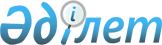 Аудан әкімдігінің 2015 жылғы 16 шілдедегі "Ақжайық ауданының шалғайдағы елді мекендерде тұратын балаларды жалпы білім беретін мектептерге тасымалдаудың схемасы мен қағидаларын бекіту туралы" № 338 қаулысының күшін жою туралыБатыс Қазақстан облысы Ақжайық ауданы әкімдігінің 2015 жылғы 8 қазандағы № 422 қаулысы      РҚАО-ның ескертпесі.

      Құжаттың мәтінінде түпнұсқаның пунктуациясы мен орфографиясы сақталған.

      Қазақстан Республикасының 1998 жылғы 24 наурыздағы "Нормативтік құқықтық актілер туралы" Заңына сәйкес және Қазақстан Республикасы Үкіметінің 2011 жылғы 2 шілдедегі "Автомобиль көлігімен жолаушылар мен багажды тасымалдау қағидасын бекіту туралы" № 767 қаулысы Қазақстан Республикасы Үкіметінің 2015 жылғы 1 қыркүйектегі № 728 қаулысымен күші жойылғанына байланысты аудан әкімдігі ҚАУЛЫ ЕТЕДІ:

      Аудан әкімдігінің 2015 жылғы 16 шілдедегі № 338 "Ақжайық ауданының шалғайдағы елді мекендерде тұратын балаларды жалпы білім беретін мектептерге тасымалдаудың схемасы мен қағидаларын бекіту туралы" (Нормативтік құқықтық актілерді мемлекеттік тіркеу тізілімінде тіркелген № 3999, 2015 жылғы 12 наурыздағы "Жайық таңы" газетінде жарияланған) қаулысының күші жойылсын.


					© 2012. Қазақстан Республикасы Әділет министрлігінің «Қазақстан Республикасының Заңнама және құқықтық ақпарат институты» ШЖҚ РМК
				
      Аудан әкімі

Ә. Жоламанов
